Ход праздника-развлечения.Ведущий: Здравствуйте! Сегодня мы пригласили на праздник наших любимых мам.На свете добрых слов немало,Но всех добрее и нежней одно:Из двух слогов простое слово: "мама"И нет слов дороже, чем оно.Кто любовью согревает,Всё на свете успевает,Даже поиграть чуток?Кто тебя всегда утешит,И умоет, и причешет,В щёчку поцелует — чмок?Дети: Мама!Воспитатель: Чтобы сегодня вы все улыбалисьВаши дети для вас постаралисьИ поэтому сейчас песней радуем мы вас!Исполнение песни «Ах, какая мама»1. Маму утром разбужу,Здравствуй, мамочка, скажу.Припев:Ах, какая мама,Загляденье прямо!2. Очень я тебя люблю,Ненаглядную мою!Припев:3. Ты со мною вместе спой,Ведь сегодня праздник твой.Припев:Воспитатель:   Сегодня на целом свете                      Праздник большой и светлый.Слушайте мамы, слушайтеВас поздравляют дети! 1 ребёнок: 
Кто открыл мне этот мир,       Мунира
Не жалея своих сил? 
И всегда оберегала? 
Лучшая на свете МАМА. 
2 ребёнок: 
Кто на свете всех милее              Радима
И теплом своим согреет, 
Любит больше, чем себя? 
Это МАМОЧКА моя. 
3 ребёнок: 
Книжки вечером читает,          Ясмина Аб
И всегда всё понимает, 
Даже если я упряма, 
Знаю, любит меня МАМА. 
4 ребёнок: 
Я шагаю по дорожке,                       Мухаммад
Но устали мои ножки. 
Перепрыгнуть через яму 
Кто поможет? Знаю - МАМА. Воспитатель: Многие мамы отличные водители. Как они справятся с нашими автомобилями - мы посмотрим.Приглашаются 2 авто леди. 1 Конкурс:  " Кто быстрее привезет продукты домой из магазина?"Необходимо как можно быстрее положить   продукты в машину и привезти домой, тем самым быстрее доехать  домой, подтягивая за собой  автомобиль. Перевозить можно по одному продукту! И ездить в магазин почаще!Воспитатель: А сейчас наши ребятки приготовят угощение для своих любимых мам! И исполнят веселую песенку «Пирожки»5 ребенок: К маме подойду,              СамияНежно обниму,Маму дорогую,Милую, родную!6 ребенок:Протяну  я руку                     МуслимИ вручу букетЛучше  моей мамыВ целом мире нет!7 ребенок:Мама. Мамочка,                 Ясмина Ак.Добрая, красивая8 ребенок:Мы вас любим, обожаем,              ХусинМы без вас не можем жить!9 ребенок:Мама, мамочка моя,                        АлиОчень я люблю тебя!10 ребенок:Самая красивая                           АмальМама у меня ! Воспитатель: Наши детки уже большие и помогают своим мамам прибирать игрушки, красиво складывать свою одежду на стульчике, и даже умеют мыть посуду, развешивают белье! И вот как все это делают наши ребятишки, мы сейчас вам и покажем!2 Конкурс:  «Будем маме помогать!»(повесить белье на веревку и зацепить прищепками).Для этого конкурса нам нужны 4 мамы, которые помогут нашим ребятам, и будут держать веревки. А ребятки будут вешать белье на прищепки.Воспитатель: А сейчас мы проверим мам, как вы внимательно читаете детям сказки. 3 Конкурс: «Я читаю больше всех!»- Хлебобулочное изделие название русской народной сказки. (Колобок)- В какой сказке впервыепоказан механизм семейного подряда? ("Репка").- В гости к бабушке пошла,Пироги ей понесла.Серый волк за ней следил,Обманул и проглотил. (Красная шапочка)- Убежали от грязнули,Чашки, ложки и кастрюли.Ищет их она, зовет,И в дороге слезы льет. (Федорено горе)- И зайчонок, и волчица,Все бегут к нему лечиться. (Айболит) - Ждали маму с молоком,А пустили волка в дом,Кто же были этиМаленькие дети? (Семеро козлят) - Как у Бабы у Яги,Нет совсем одной ноги,Зато есть замечательный Аппарат летательный. Какой? (Ступа)- Знает утка, знает птица,Где Кощея смерть таится.Что же это за предмет? (Игла)Воспитатель: Молодцы, справились! А теперь вновь слова поздравлений от наших малышей!11 ребенок:Мамы- ты моя родная,                     МуссаНежная и дорогая!12 ребенок:Я тебя очень люблю,               ХамзатВсе, что хочешь подарю.13 ребенок:К маме руки протяну,                  МагомедОбниму родную.Я люблю тебя одну-Милую такую.14 ребенок:Лучше нету никого               АзаматЧем мамочка роднаяС ней уютно и теплоОна у нас такая!15 ребенок:Мамочке подарок              РусланПриготовлю я,Самая красивая,Мама у меня!16 ребенок: Я мальчишка небольшой,               АрсенНо с огромною душой,Очень мамочку люблю,Ей цветочек подарю!4 Конкурс:  Игра с детьми «Мамочка» .Я буду задавать вопросы, а вы хором отвечайте: «Мамочка», только дружно и громко!- Кто пришёл ко мне с утра?- Кто сказал «Вставать пора?»- Кашу кто успел сварить?- Чаю в чашку кто налил?- Кто косички мне заплёл?- Кто меня поцеловал?- Кто ребячий любит смех?- Кто на свете лучше всех?Воспитатель: Дорогие мамы, мы подготовили для вас сюрприз! Внимание на экранПоказ презентации " Любимой мамочке "Воспитатель: Этот праздник посвящаем самым заботливым, нежным, любимым, и самым красивым – нашим мамам.Давайте ребята расскажем о маме:Мама – это небо! (руки вверх)Мама – это свет! (руками вверху показываем фонарики)Мама – это счастье! (руки к груди)Мамы – лучше нет (машут головой нет-нет-нет)Мама – это сказка! (большой палец вверх)Мама – это смех! (смеются, улыбаются)Мама – это ласка (гладят себя по ручкам)Мамы – любят всех! (воздушный поцелуй маме) Воспитатель: О маме сложено много пословиц и поговорок.5 Конкурс: Дорогие мамы, вам нужно закончить пословицу. Знаете ли вы такую поговорку?Нет милее дружка, чем ……родная матушка.
Ребёнок без матери – что…… стол без скатерти
Сердце матери лучше…….. солнца греет.
Слепой щенок и тот…….. к матери ползёт.
У матери дети, что на руке пальцы; …..за какой ни укуси – всё больно.
Материнская ласка … конца не знает.Материнская забота в огне не горит и … в воде не тонет.При солнышке тепло, а … при матери добро.Птица рада весне, а … младенец матери.Воспитатель: А сейчас, а сейчас,                          Наступает танца час,Ребята исполнят веселый и  подвижный танец « Пяточка носочек, Раз, два, три!» Воспитатель:6  Конкурс:  «Наряди мамочку» Предлагаю всем принять участие в этом творческом задании. Мамы вместе со своими дочками и сыночками приглашаю пройти к столикам.На  листочке нарисовано платье дети, используя краски или карандаши, должны раскрасить, украсить  платье для мамочки. А мамы могут помогать своим детям и следить за порядком. Заключительная часть.Воспитатель: Наш праздник подошел к концу, мы благодарим всем мам и бабушек за веселое настроение и доставленное удовольствие. Нам было очень приятно видеть добрые и счастливые лица. От своих детишек примите маленькие подарочки. Они их сами изготовили!Вручаются открытки, заранее подготовленные детьми и воспитателями.Праздник наш уже окончен, что же нам еще сказать?Разрешите на прощанье вам здоровья пожелатьНе старейте, не болейте, не грустите никогда!Вот такими молодыми оставайтесь навсегда!МКДОУ «Д/с «Сауле»Сценарий совместного развлечения с родителями ко Дню материво второй младшей группе«Ах, какая мама!»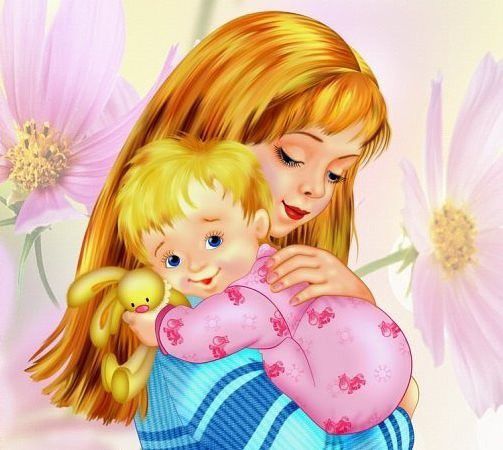 восп.: Узденова И.С.Алабердова И.Р.2017г.